HUMAN-COMPUTER SYMBIOSIS IN GEOSPATIAL SYSTEMSShort-term course Eugene Levin Presentations 29 April–10 May, 2019Head of Geodesy and Cadaster department: 					Jūratė Sužiedelytė Visockienė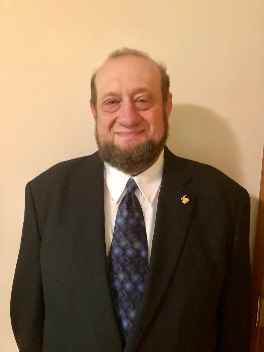 Dr. Eugene Levin, ASPRS Certified Photogrammetrist is an expert in geospatial science and technology with 30+ years of academic and industry experience in photogrammetry, , WebGIS, mapping, remote sensing, cartography, 3D visualization, human factors, robotics, Lidar, If-SAR, UAV, and aerial and satellite product development. Specifically, he has created new eye tracking-based approach to cognitive  and geospatial image processing; developed 4D- system for manned/unmanned robotic platforms navigation, guidance, control, and prediction; initiated, designed, and tested small UAV platforms including one produced on 3D printer; and developed mobile mapping platform integrating , Lidar, and imaging sensors. Dr. Levin has demonstrated sustainable research collaborations with scientists from Germany, Israel, Italy, Poland, Russia, and Kazakhstan. He is an Associate Professor and Program Chair of Surveying Engineering in School of Technology. Dr. Levin developed and is currently directing the Integrated Geospatial Technology graduate program at Michigan Tech University and is actively involved in training of future geospatial workforce. TopicDayTimeVenueRoom1. Individual consultation for Master and doctoral studentsApril 2914:30-16:05consultation7132. Individual consultation for Master and doctoral studentsApril 3014:30-16:05consultation7133.Human Brain and Computer: Why symbiosis is needed ?May 0214:30-16:05lecture5084. Experiments: braine-controlled GIS practicumMay 0216:20-17.55lab7155. Individual consultation for Master and doctoral studentsMay 0216:20-17.55consultation7136. Brain Controlled HCI in GISMay 0308:30-10:05lecture5087. Cognitive Collaborative environments for GIS and Remote SensingMay 0310:20-11.55lecture7158. Brain controlled in-room UAV flight practicumMay 0312:10-13:45lab5089. Individual consultation for Master and doctoral studentsMay 0410:20-11.55consultation71310. Brain Controlled UAV and geospatial mixed reality application scenariosMay 0612:10-13:45lecture50811. Principles of EEG event presentations analysisMay 0614:30-16:05lecture12.Practicum on EEG ERP experiment preparationMay 0712:10-13:45lab13. ERP experiments processing principlesMay 0714:30-16:05lecture71514.Individual consultation for Master and doctoral studentsMay 0810:20-11.55consultation71315. “Aha-moment”- how we can increase Image Analysts workflow productivity?May 0914:30-16:05lecture50816. Eye-tracking and gaze-controlled GISMay 0916:20-17.55lecture71517. Practicum : eye-tracker calibration and gaze-controlled GISMay 0916:20-17.55lab71518. Human Stereopsis and Eyegrammetry – when it can be used?May 1010:20-11:55lecture71019. Eyetracking and non-coherent geospatial data fusionMay 1012:10-13:45lecture71020. Future begins now: Symbioses geospatial systems researchMay 1014:30-16:05lecture710